Θέμα: Γνωστοποίηση για την Υποβολή προτάσεων στην ΠΡΟΣΚΛΗΣΗ ΤΗΣ ΕΥΡΩΠΑΪΚΗΣ ΕΠΙΤΡΟΠΗΣ «………………………………………………………………………» ΣΤΟ ΠΡΟΓΡΑΜΜΑ «Πρόγραμμα Ελλάδας - Ταμείο Ασύλου, Μετανάστευσης και Ένταξης ή Ταμείο Εσωτερικής Ασφάλειας ή Μέσο για τη Χρηματοδοτική Στήριξη των Συνόρων και την Πολιτική των ΘεωρήσεωνΣχετ.:	1. Το πρόγραμμα εργασίας του θεματικού μηχανισμού του Ταμείου …………………………….. για την 			περίοδο…………………………2. Η υπ' αρ’ ……………………… Πρόσκληση της Γενικής Διεύθυνσης Μετανάστευσης και Εσωτερικών Υποθέσεων της Ευρωπαϊκής Επιτροπής (DG Home) για υποβολή προτάσεων με θέμα «………………………»Α. ΕΙΣΑΓΩΓΗ Σε συνέχεια της ανωτέρω απόφασης της Ε.Ε. (σχετ. 2), η Ευρωπαϊκή Επιτροπή (DG Home) προέβη στις ……………………… στην έκδοση Πρόσκλησης, όπως αυτή επισυνάπτεται στην παρούσα, για τη συγχρηματοδότηση της ειδικής δράσης …………….…..Η ειδική δράση θα υλοποιηθεί από τους δικαιούχους σύμφωνα με τον Κανονισμό ………/2021 ………………………………………………………… και τον Καν. (ΕΕ) 2021/1060 (ΚΚΔ) του Ευρωπαϊκού Κοινοβουλίου και του Συμβουλίου, της 24ης Ιουνίου 2021, περί καθορισμού κοινών διατάξεων για το Ευρωπαϊκό Ταμείο Περιφερειακής Ανάπτυξης, το Ευρωπαϊκό Κοινωνικό Ταμείο+, το Ταμείο Συνοχής, το Ταμείο Δίκαιης Μετάβασης και το Ευρωπαϊκό Ταμείο Θάλασσας, Αλιείας και Υδατοκαλλιέργειας και δημοσιονομικών κανόνων για τα εν λόγω Ταμεία και για το Ταμείο Ασύλου, Μετανάστευσης και Ένταξης, το Ταμείο Εσωτερικής Ασφάλειας και το Μέσο Χρηματοδοτικής Στήριξης της Διαχείρισης των Συνόρων και της Πολιτικής Θεωρήσεων.Β. ΔΙΑΔΙΚΑΣΙΑ ΥΠΟΒΟΛΗΣ ΚΑΙ ΕΓΚΡΙΣΗΣ ΤΩΝ ΠΡΟΤΑΣΕΩΝ ΕΙΔΙΚΩΝ ΔΡΑΣΕΩΝ[περιγράφονται συνοπτικά στοιχεία της/ων πρόσκλησης/εων, όπως π.χ. δυνητικοί δικαιούχοι, φυσικό αντικείμενο, π/υ, επιλεξιμότητες, η διαδικασία υποβολής και έγκρισης των προτάσεων από τη ΔΑ και την ΕΕ (υποβολή των προτάσεων, προ-αξιολόγηση, χρονοδιαγράμματα, κλπ)]Οι δυνητικοί δικαιούχοι υποβάλλουν αποκλειστικά ηλεκτρονικά τις προτάσεις τους μέσω ηλεκτρονικού ταχυδρομείου στην διεύθυνση ma@migration.gov.gr. Οι προτάσεις υποβάλλονται έως την ………………………. (ημερομηνία λήξης υποβολής προτάσεων), ώρα ………, από τον νόμιμο εκπρόσωπο του δυνητικού δικαιούχου ή τον συντονιστή εταίρο της πρότασης. Δεν θα γίνονται δεκτές προτάσεις εκτός των ανωτέρω προθεσμιών.Ο προϋπολογισμός της πρότασης δεν θα πρέπει να είναι χαμηλότερος από ……………………….εκατ. ευρώ ανά πρόταση (κατά περίπτωση) και δεν θα πρέπει να υπερβαίνει τα ………………………………. εκατ. ευρώ ανά πρόταση (κατά περίπτωση), εκτός από δεόντως αιτιολογημένες περιπτώσεις.[ανάλογα με τη ειδική δράση και την πρόσκληση της ΕΕ, αναφέρονται ο στόχος της ειδικής δράσης, οι ελάχιστες απαιτήσεις για τις προτάσεις, η προτεραιοποίηση των προτάσεων, αναμενόμενα αποτελέσματα, κλπ] Αναπόσπαστο στοιχείο της πρότασης αποτελούν τα παρακάτω δικαιολογητικά/έγγραφα, τα οποία συνοδεύουν την πρόταση του φορέα: Έντυπo υποβολής πρότασης της πρόσκλησης της Ευρωπαϊκής Επιτροπής δεόντως συμπληρωμένο σύμφωνα όσα ορίζει η εν λόγω πρόσκληση και λοιπά έγγραφα, εφόσον αυτά προορίζονται για συμπλήρωση από τους δυνητικούς δικαιούχους.Σύμφωνο Κοινοπραξίας, σε περίπτωση διακρατικών προτάσεων, ή Μνημόνιο συνεργασίας, σε περίπτωση πολλαπλών δικαιούχων εντός Ελλάδος, με τα Παραρτήματα αυτών. Επισημαίνεται ότι στα έγγραφα αυτά θα περιέχεται ανά φορέα: αναλυτική περιγραφή του φυσικού αντικειμένου, πλήρης ανάλυση αρμοδιοτήτων, προϋπολογισμού (ανά δραστηριότητα και ανά φορέα) και δεικτών της πρότασης. Ο αναλυτικός προϋπολογισμός ανά δραστηριότητα και ανά φορέα θα υποβάλλεται και σε αρχείο επεξεργάσιμης μορφής τύπου excel.Απόφαση Αρμόδιου Συλλογικού Οργάνου για την υποβολή της πρότασης ανά φορέα, εφόσον απαιτείται.Τεχνικό Παράρτημα Υλοποίησης Υποέργου με Ίδια Μέσα ανά φορέα, εφόσον απαιτείται.Χρονοδιάγραμμα υλοποίησης και ολοκλήρωσης της δράσης. Τεχνικό Δελτίο Πράξης (σε μορφή σχεδίου/αρχείου word, πλήρως συμπληρωμένο όπως θα υποβληθεί στο ΟΠΣ μετά την τυχόν έγκριση της πρότασης από την Ευρωπαϊκή Επιτροπή)Λοιπά έγγραφα κατά περίπτωση. Ως ημερομηνία λήξης της προθεσμίας επιλεξιμότητας των δαπανών των προτεινόμενων πράξεων ορίζεται η ………………………………... Η λήξη των προτεινόμενων πράξεων (ολοκλήρωση φυσικού και οικονομικού αντικειμένου) θα πρέπει να συντελεστεί έως την ως άνω ημερομηνία. Οι κανόνες επιλεξιμότητας ορίζονται σύμφωνα με την υπ’αριθμόν 269397/2023 (ΦΕΚ 3400/Β/19.05.2023) κοινή υπουργική απόφαση: «Σύστημα Διαχείρισης και Ελέγχου των Προγραμμάτων των Ταμείων Μετανάστευσης και Εσωτερικών Υποθέσεων (ΤΑΜΕΥ) (Ταμείο Ασύλου, Μετανάστευσης και Ένταξης -ΤΑΜΕ, Ταμείο Εσωτερικής Ασφαλείας-ΤΕΑ και Μέσο για τη Χρηματοδοτική Στήριξη της Διαχείρισης των Συνόρων και την Πολιτική Θεωρήσεων-ΜΔΣΘ) για την προγραμματική περίοδο 2021-2027».Μετά την υποβολή της πρότασης από τον δυνητικό Δικαιούχο, η αξιολόγηση των προτάσεων από την Διαχειριστική Αρχή ακολουθεί δύο στάδια ως εξής: Α’ Στάδιο: Πληρότητα και επιλεξιμότητα πρότασηςΒ’ Στάδιο: Αξιολόγηση των προτάσεων ανά ομάδα κριτηρίων Η αξιολόγηση από τη Διαχειριστική Αρχή λαμβάνει υπόψη τα κριτήρια των σχετικών προσκλήσεων της Ε.Ε. εστιάζοντας στην συνάφεια/περιεχόμενο της πρότασης, την ωριμότητα, την πληρότητα και γενικότερα στη συμβατότητα με τα κριτήρια αξιολόγησης και επιλογής που προβλέπονται στην πρόσκληση της Ε.Ε. καθώς και στο Σύστημα Διαχείρισης και Ελέγχου των Προγραμμάτων ΤΑΜΕΥ 2021-2027.Η ΔΑ δύναται να ζητήσει από τον υποψήφιο δικαιούχο, σε οποιοδήποτε στάδιο της αξιολόγησης (Α’, Β’ Στάδιο), την υποβολή συμπληρωματικών στοιχείων ή/και διευκρινίσεων, εντός συγκεκριμένης προθεσμίας. Η τελική πρόταση, εφόσον κριθεί πλήρης, υποβάλλεται από τη Διαχειριστική Αρχή στην Ε.Ε., συνοδευόμενη από τα απαιτούμενα ή/και πρόσθετα έγγραφα, εξ ονόματος του/ων δυνητικού/ων που θα είναι υπεύθυνος/οι για την υλοποίηση της συγκεκριμένης ειδικής δράσης.Εφόσον το αποτέλεσμα της αξιολόγησης της πρότασης από την ΕΕ αποβεί θετικό, η ειδική δράση θα υλοποιηθεί από το δικαιούχο σύμφωνα με τις διαδικασίες που αναφέρονται στο Σύστημα Διαχείρισης και Ελέγχου των Προγραμμάτων ΤΑΜΕΥ 2021-2027.Γ. ΕΠΙΚΟΙΝΩΝΙΑ – ΕΝΗΜΕΡΩΣΗΓια αναλυτικότερες πληροφορίες σχετικά με την υποβολή των προτάσεων, άλλες διευκρινίσεις αρμόδιος/α/οι είναι τα στελέχη της Μονάδας Α.1 ο/η κ. /οι κ.κ. ……………………………., τηλέφωνο: , e-mail:  Περαιτέρω πληροφορίες για το Πρόγραμμα «Πρόγραμμα Ελλάδας - ……………………………………………..», το Σύστημα Διαχείρισης και Ελέγχου, το θεσμικό πλαίσιο υλοποίησης των ειδικών δράσεων που εντάσσονται στο εν λόγω Πρόγραμμα, τους κανόνες επιλεξιμότητας των δαπανών των πράξεων, βρίσκονται στην ηλεκτρονική διεύθυνση https://tamey.gov.gr/. Ο ανωτέρω δικτυακός τόπος αποτελεί βασικό εργαλείο επικοινωνίας της ΔΑ με το σύνολο των ενδιαφερομένων για το Πρόγραμμα και ανακοινώνεται σε αυτόν κάθε σχετική πληροφορία.Πίνακας Αποδεκτών:Προς:Αποδέκτης 1, 2 κλπ Κοιν.:Αποδέκτης 1, 2 κλπ Εσωτερική Διανομή:Ειδική Υπηρεσία Συντονισμού και Διαχείρισης Προγραμμάτων Μετανάστευση και Εσωτερικών Υποθέσεων (ΕΥΣΥΔ-ΜΕΥ), Γραμματεία Συν.:Η υπ’ αρ. ………………………. Πρόσκληση Ε.Ε. με τα Παραρτήματα αυτήςΥπόδειγμα Σύμφωνου Κοινοπραξίας, σε περίπτωση διακρατικών προτάσεων, ή Μνημονίου συνεργασίας, σε περίπτωση πολλαπλών δικαιούχων εντός Ελλάδος, με τα Παραρτήματα αυτών. Υπόδειγμα Τεχνικού Δελτίου ΠράξηςΥπόδειγμα Τεχνικού Παραρτήματος Υλοποίησης Υποέργου με Ίδια Μέσα ανά φορέα, εφόσον απαιτείται.Οδηγίες Συμπλήρωσης Τεχνικού Παραρτήματος Υλοποίησης Υποέργου με Ίδια ΜέσαΑγ. Ι. ΡέντηςΑρ. Πρωτ. …….Προς: Πίνακα Αποδεκτών.Ο ΠΡΟΪΣΤΑΜΕΝΟΣ ΤΗΣ ΕΥΣΥΔ-ΜΕΥ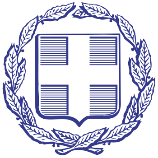 